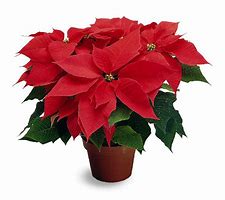 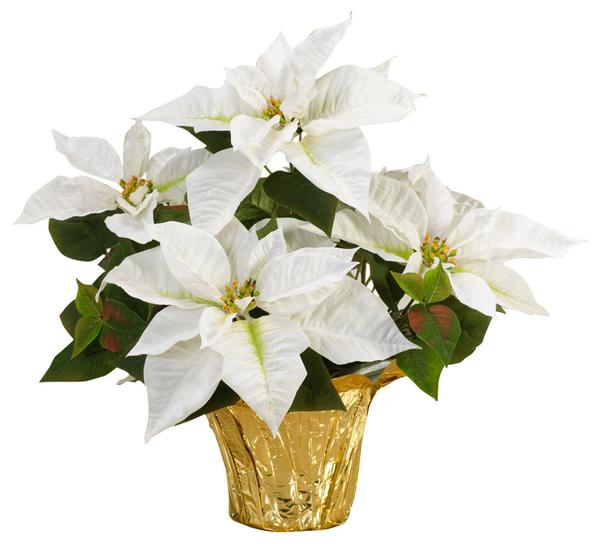 a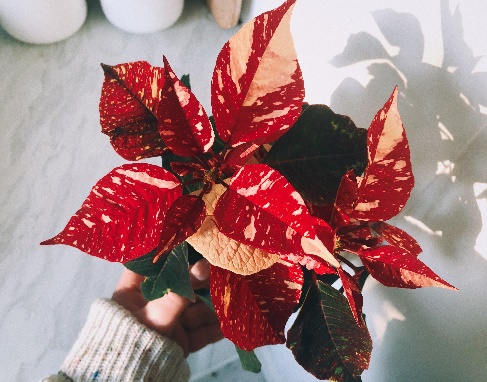 Poinsettia Red 4.5”                          $ 6.75 6”                             $13.75  8” (three plants)       $32.50Poinsettia White6”          $13.75Poinsettia Variegated6”        $13.75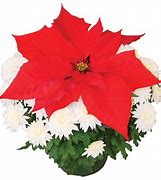 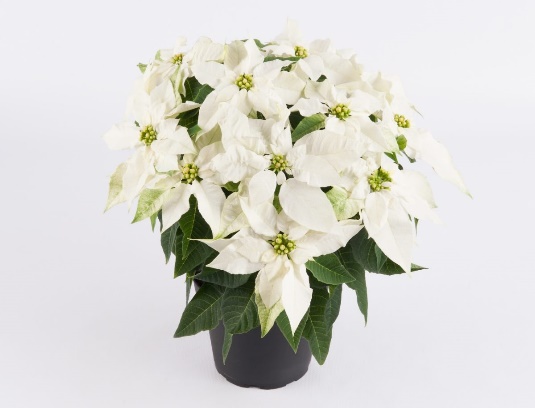 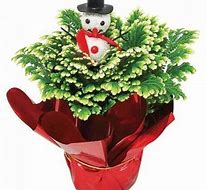 Mumsettia 7”     $16.25Princettia White  6”    $16.00Frosty Fern  4”    $9.00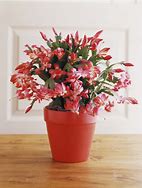 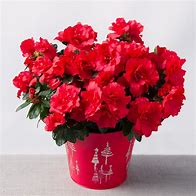 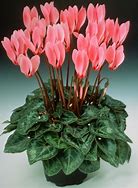 Christmas Cactus 4”  $ 6.25                              6”  $13.00 Azalea 6”  $24.00Cyclamen   6”  $12.00Fair Trade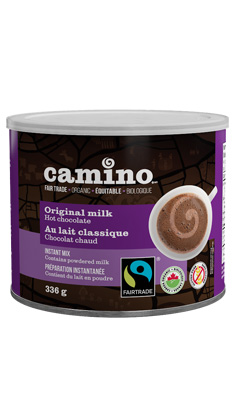 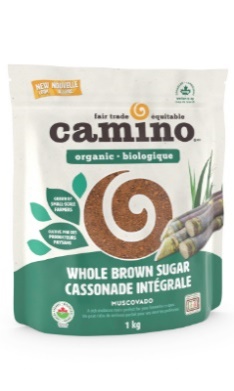 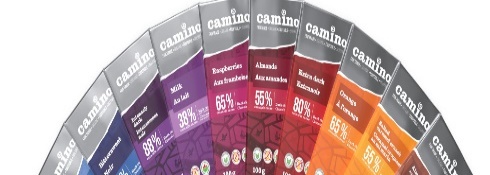 Camino Hot Chocolate 336g  $6.00(Original Milk, Original Dark,Chili and Spice)Camino Brown Sugar 1 Kg   $5.00Camino Chocolate Bars 100g$ 4.50 ea     3 for $12.00 (see order form for choices)